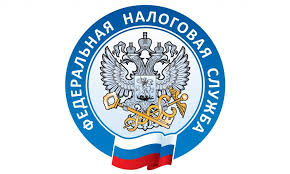 Вопрос: Может ли ИП - страховой агент перейти на НПД?Ответ: В соответствии с частью 1 статьи 2 Федерального закона от 27.11.2018 N 422-ФЗ "О проведении эксперимента по установлению специального налогового режима "Налог на профессиональный доход" (далее соответственно - Федеральный закон, НПД) применять специальный налоговый режим НПД вправе физические лица, в том числе индивидуальные предприниматели.Статьями 4 и 6 Федерального закона установлены ограничения, связанные с применением специального налогового режима НПД.Так, согласно пункту 5 части 2 статьи 4 Федерального закона лица, ведущие предпринимательскую деятельность в интересах другого лица на основе договоров поручения, договоров комиссии либо агентских договоров, не вправе применять специальный налоговый режим НПД, если иное не предусмотрено пунктом 6 части 2 статьи 4 Федерального закона.Таким образом, индивидуальный предприниматель, осуществляющий деятельность в качестве страхового агента, не вправе применять специальный налоговый режим НПД.                                        Основание: Письмо Минфина России от 25.10.2022 N 03-11-11/103275